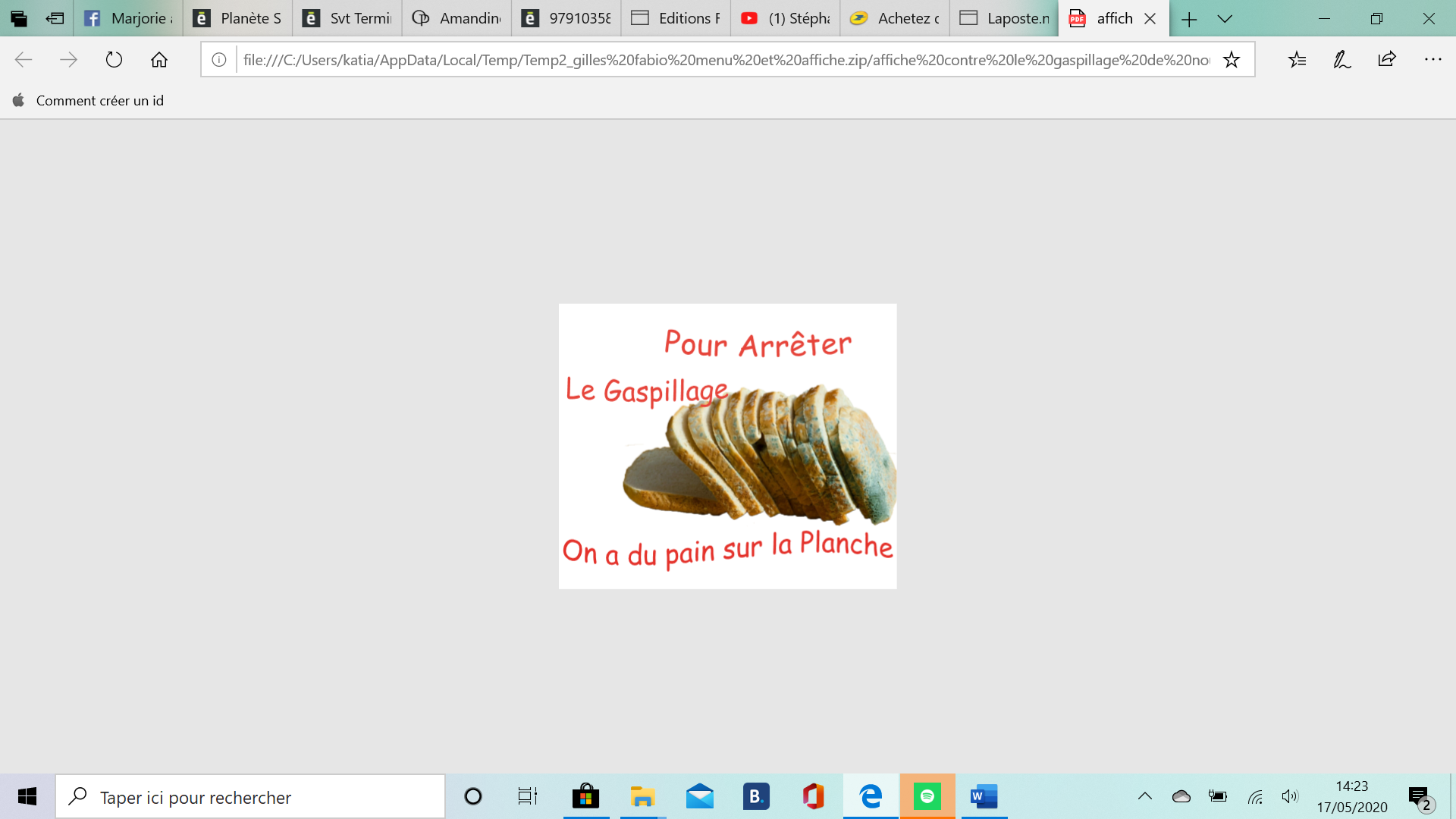 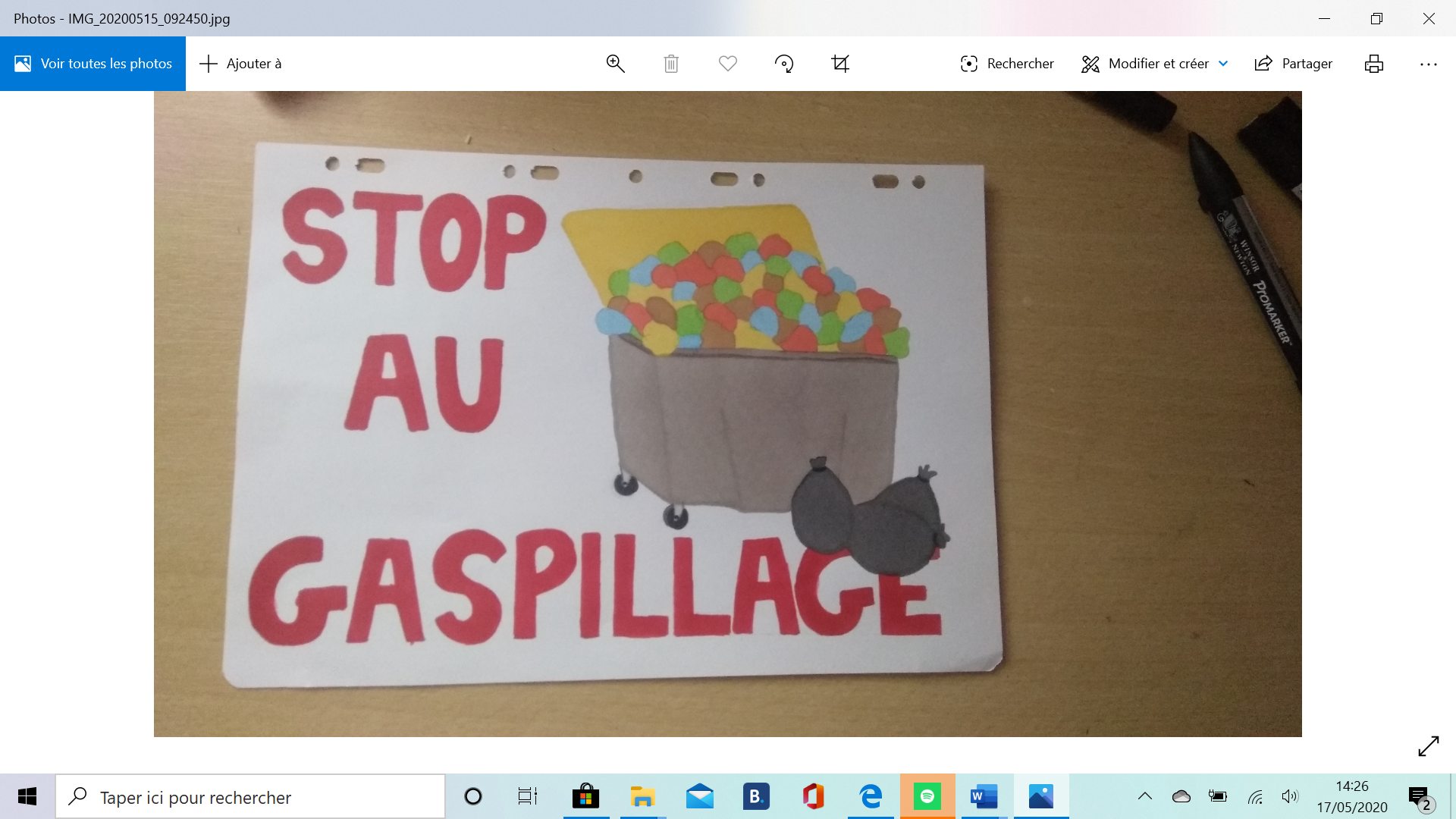 (Fabio Gilles)                                                                          Léana Joseph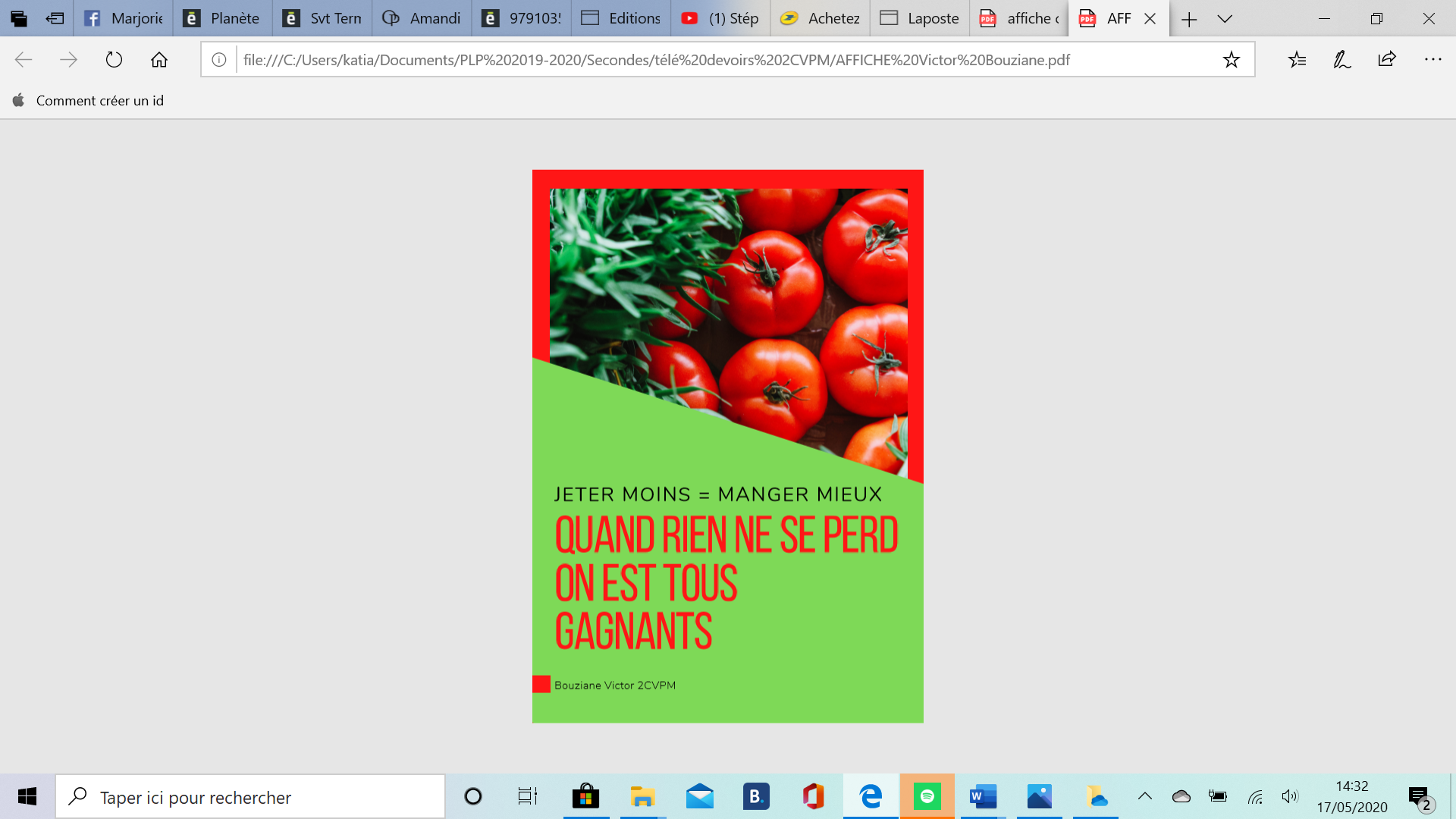 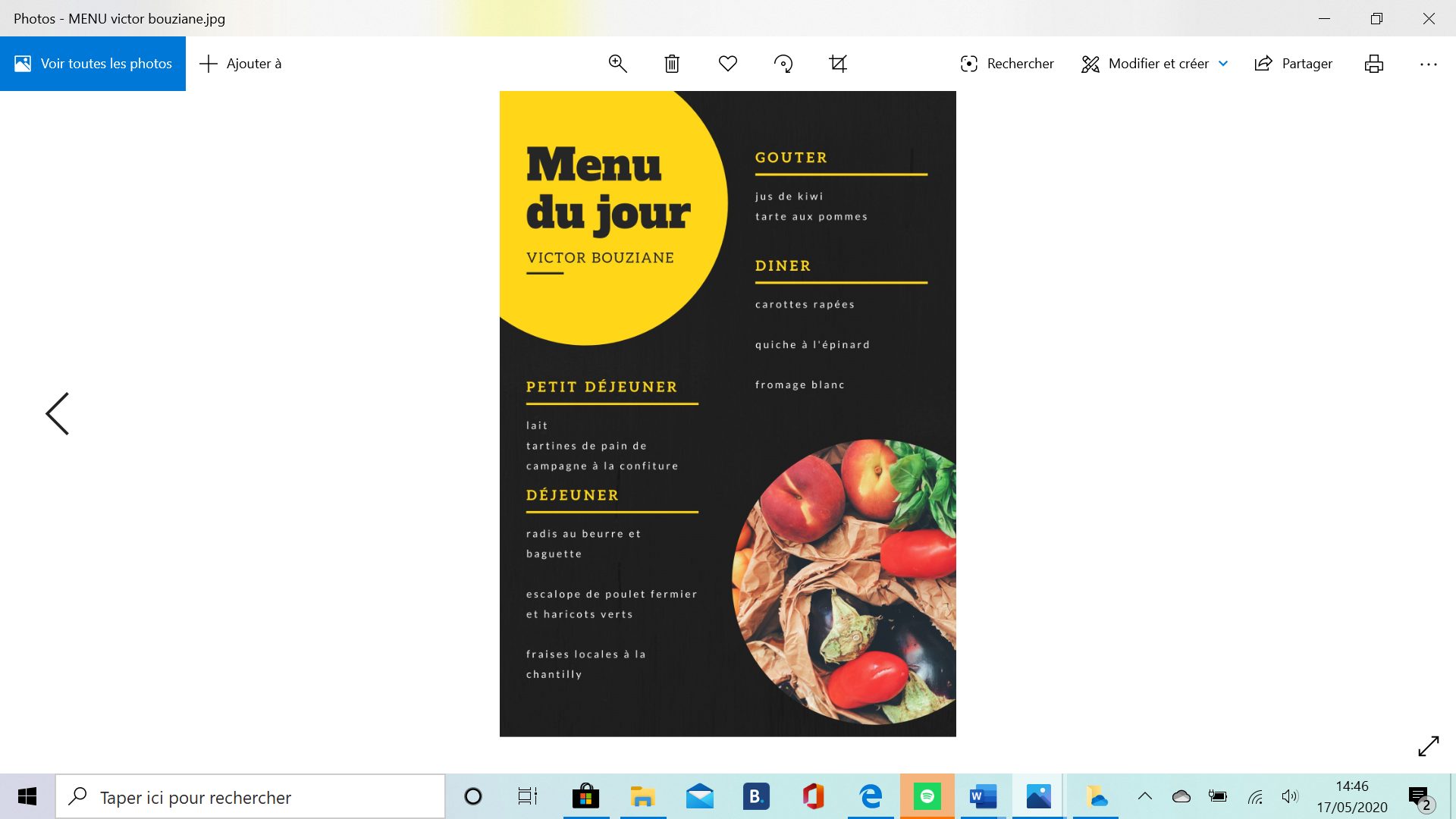 (Mohamed Amine Baz)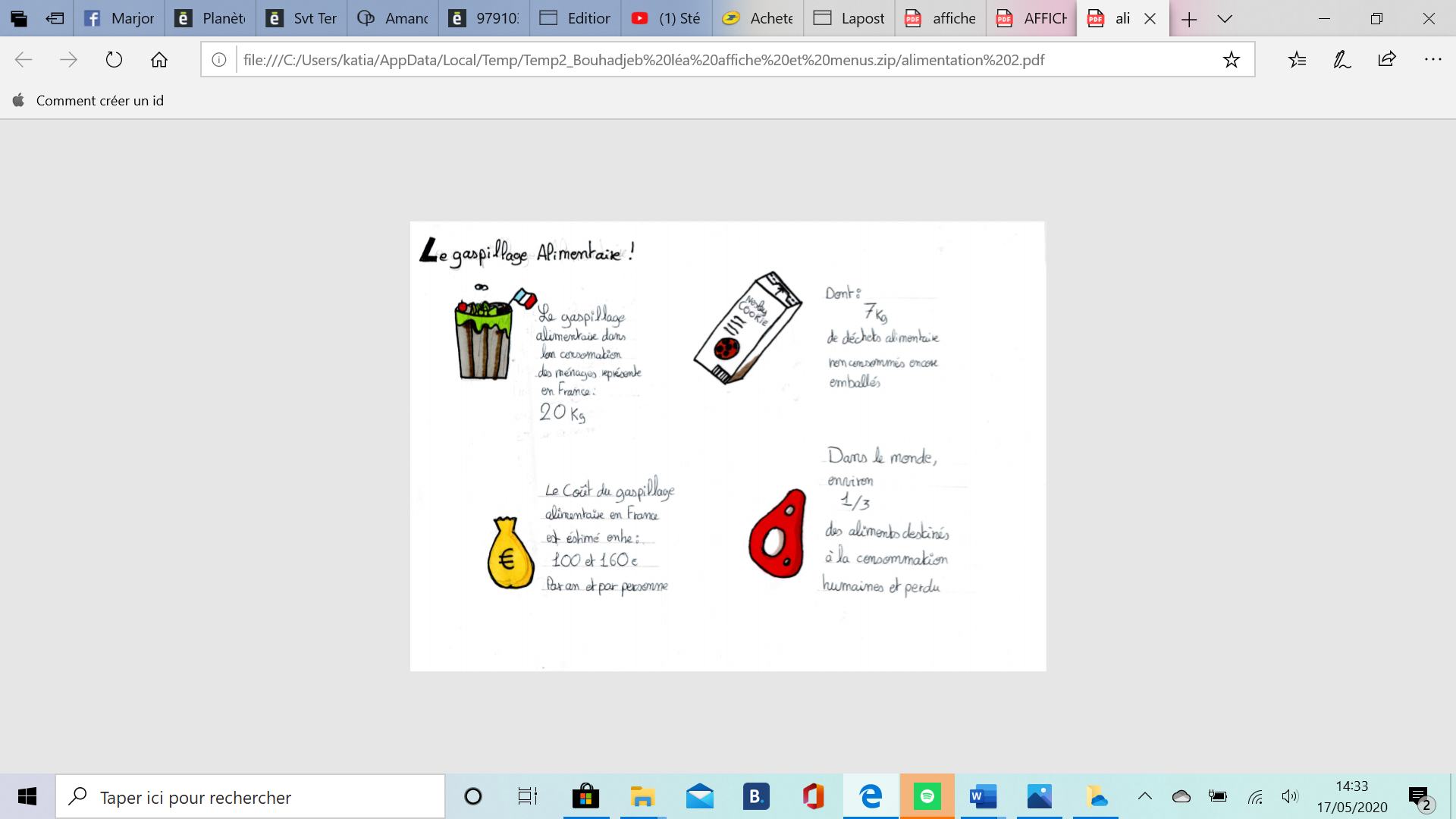 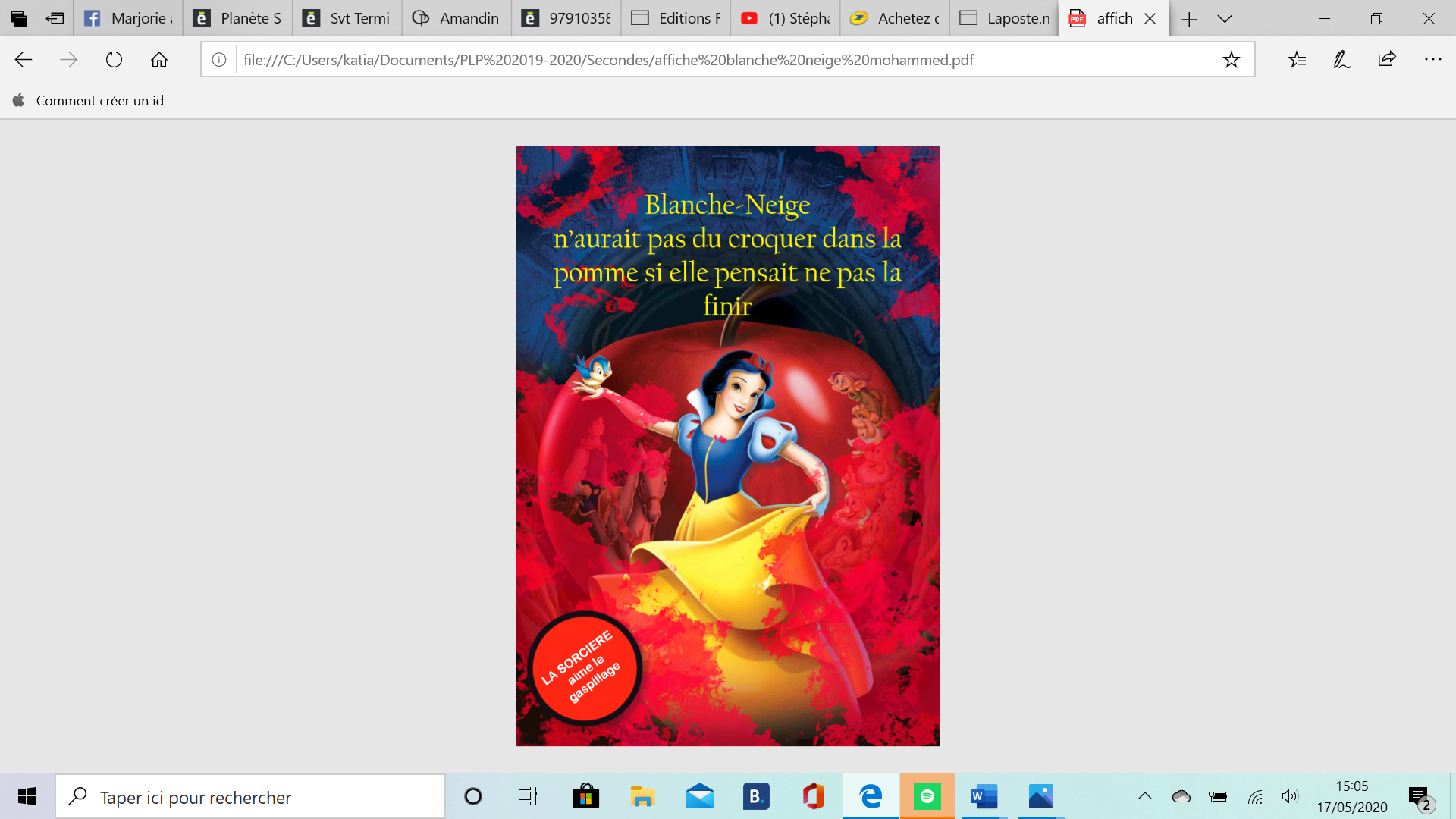 (Léa Bouhadjeb)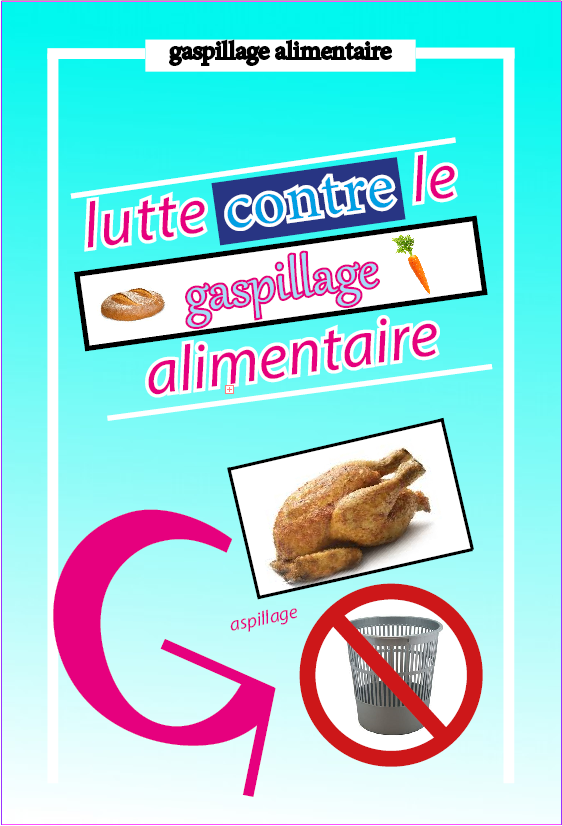 